Call us to chat to a speech and language therapist about your concerns and get some practical advice on how you can help your child develop their language and talking!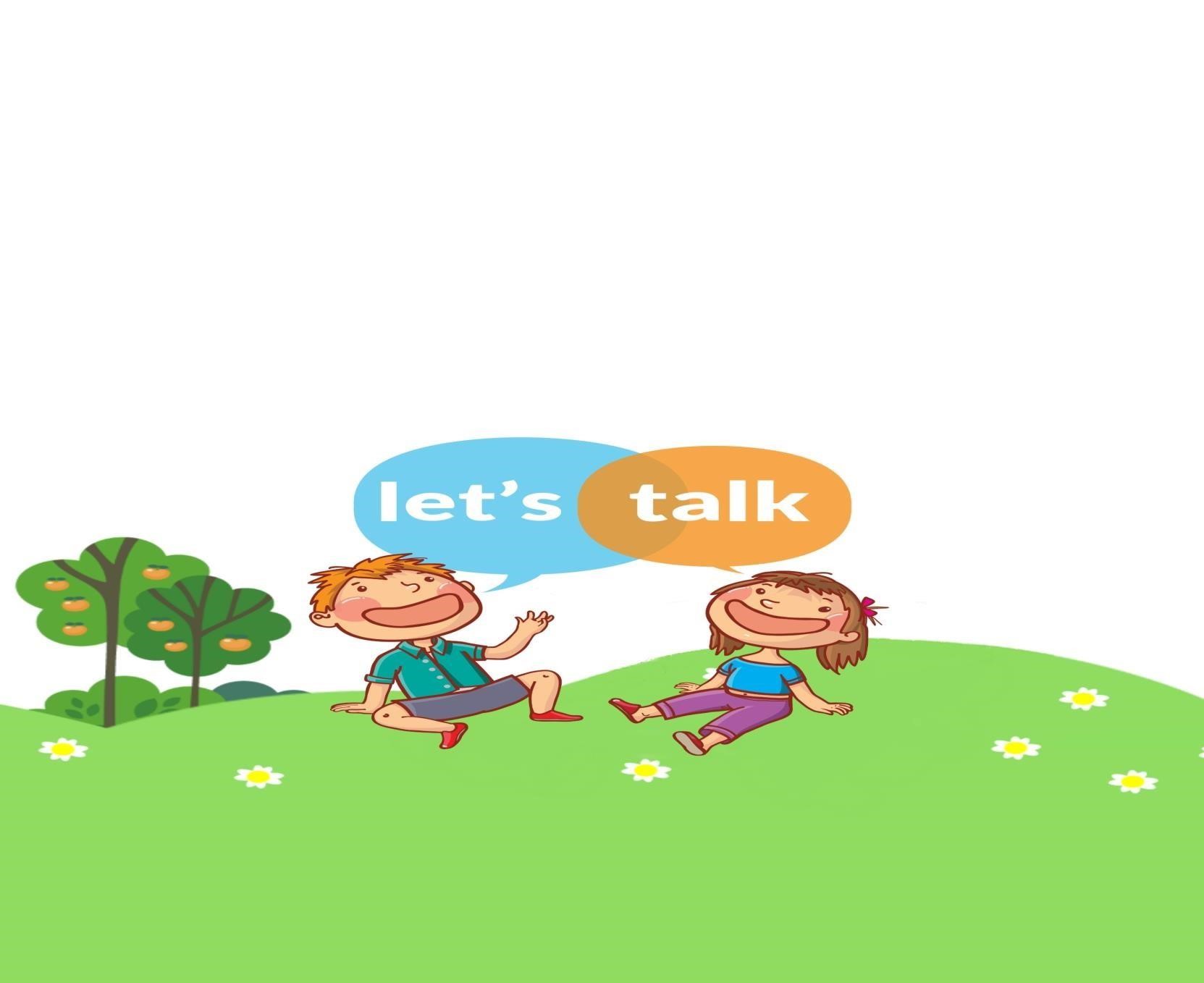 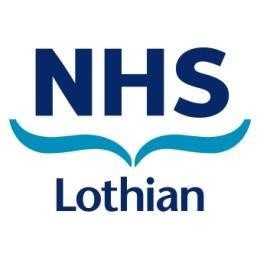 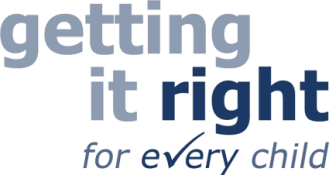 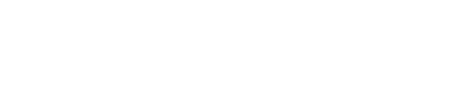 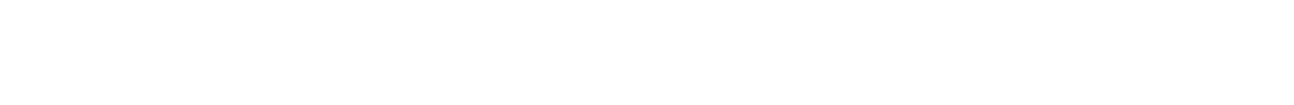 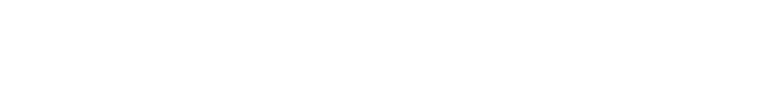 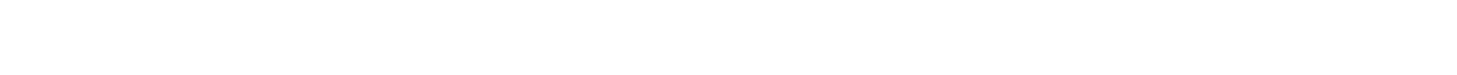 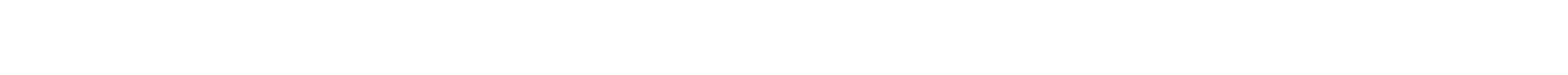 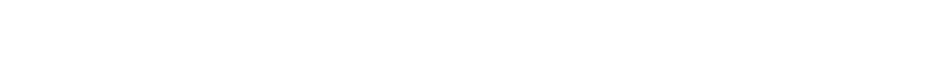 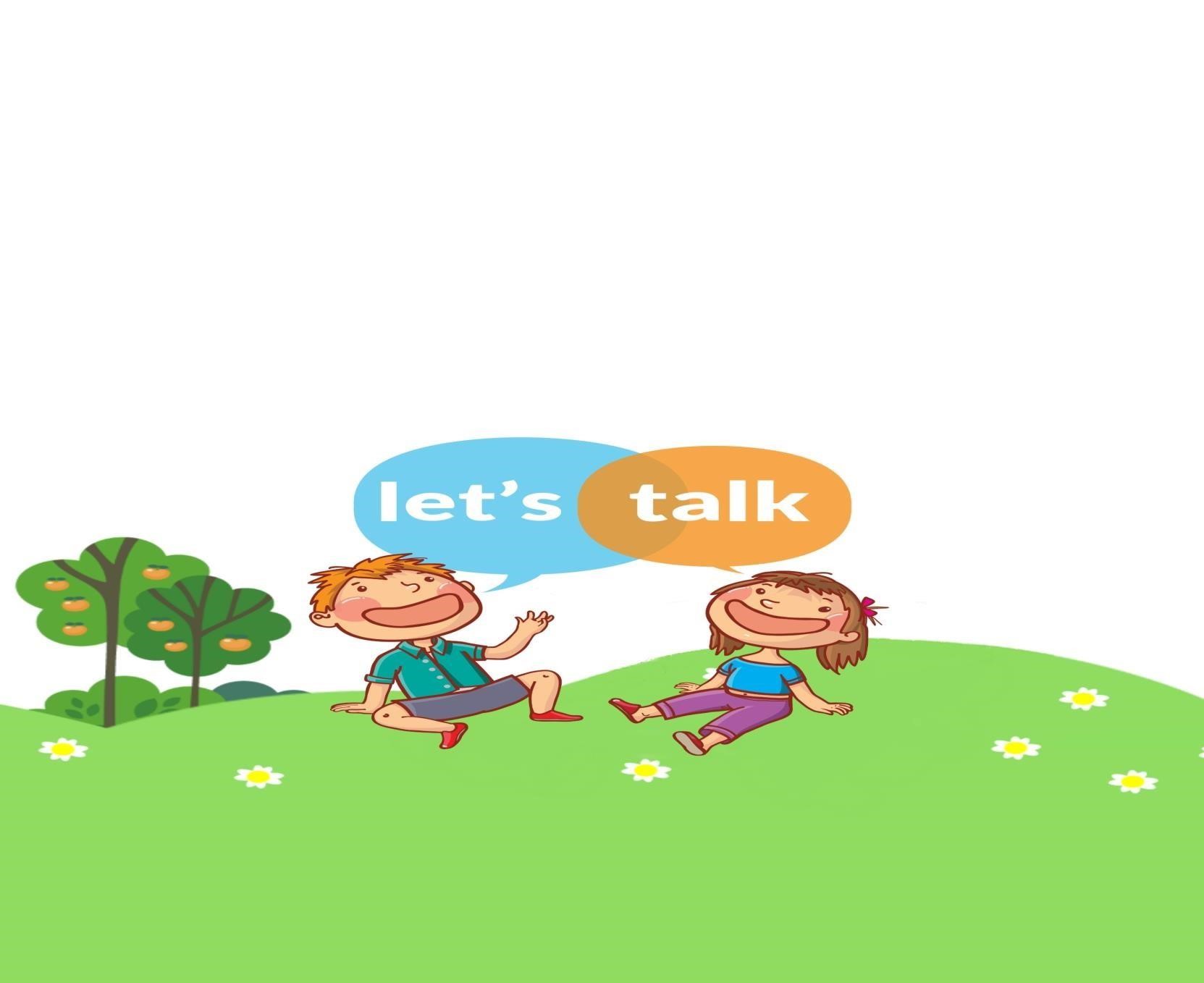 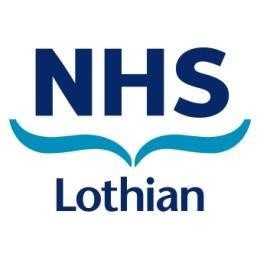 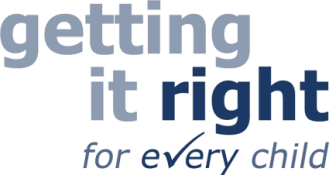 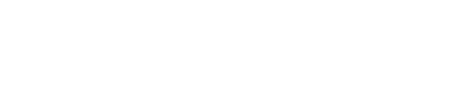 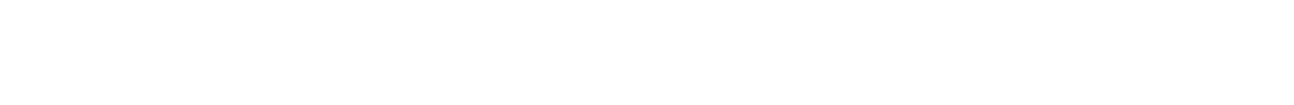 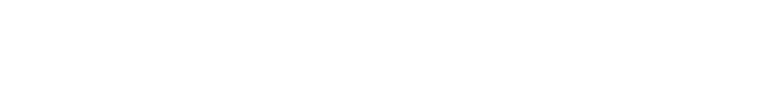 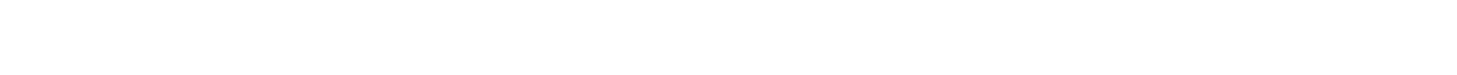 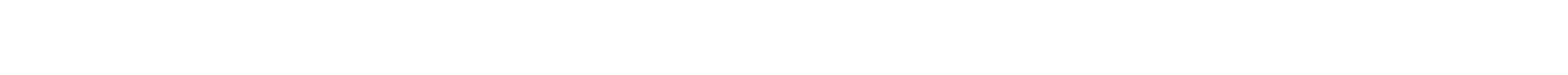 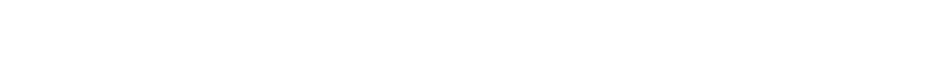 Wednesday 12.30pm – 2.30pmThursday 3.30pm – 5.30pm07866 219 181www.lets-talk.scot.nhs.uk 